                                                         МАЙ  2022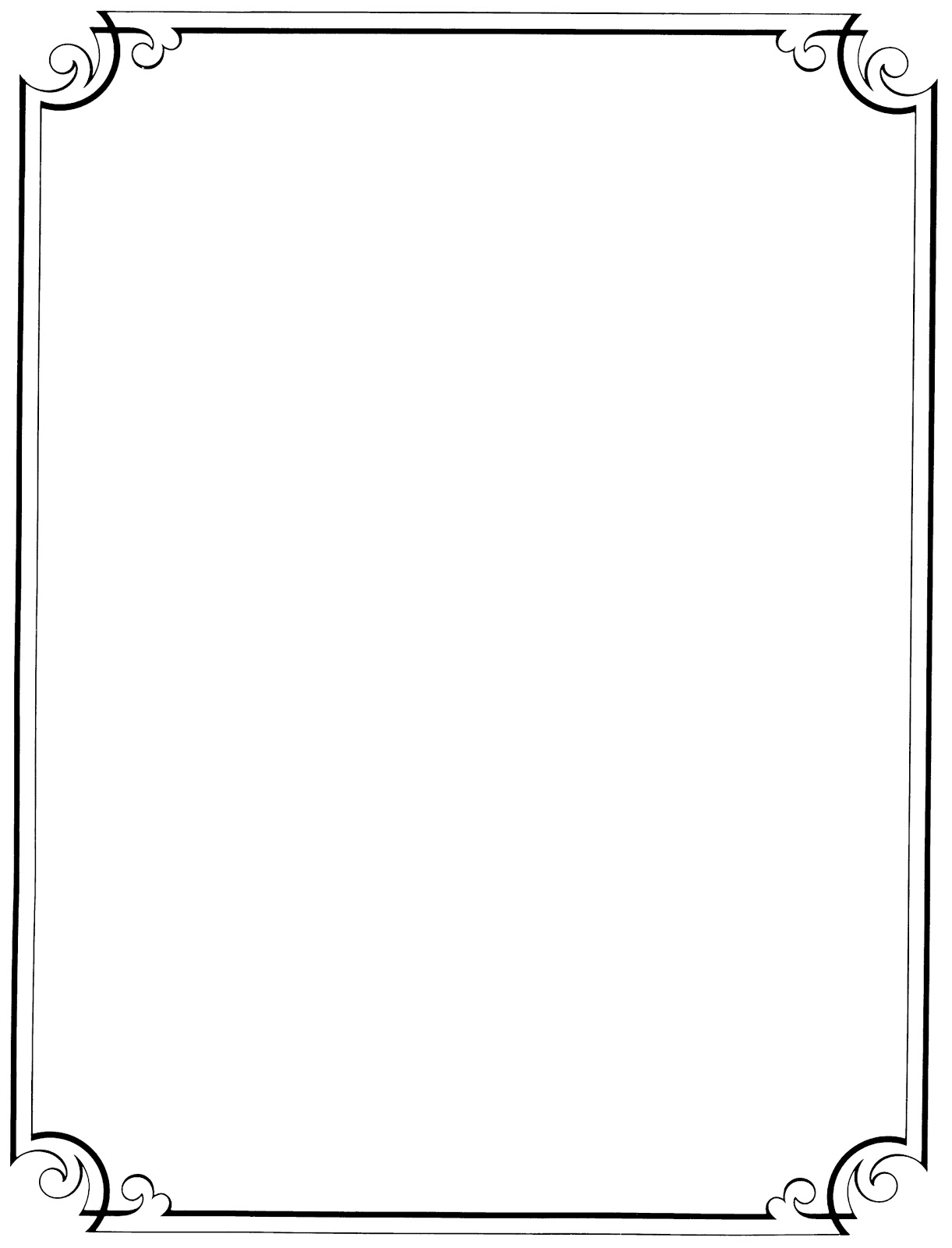 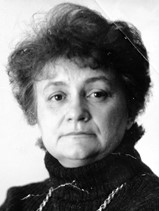                          10 мая - 90 лет со дня рождения русской писательницы Галины                         Николаевны Щербаковой (1932–2010)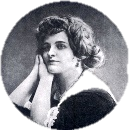                           21 мая — 150 лет со дня рождения русской писательницы                          Надежды Александровны Тэффи (1872–1952)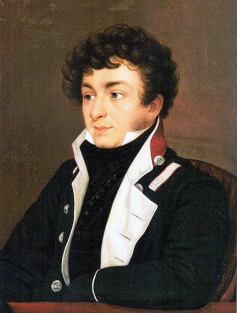                            29 мая — 235 лет со дня рождения русского поэта, прозаика                             Константина  Николаевича Батюшкова (1787–1855)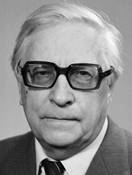                           30 мая — 110 лет со дня рождения русского поэта-песенника Льва                          Ивановича Ошанина (1912–1996)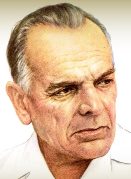                              31 мая — 130 лет со дня рождения русского писателя                               Константина Георгиевича Паустовского (1892–1968)              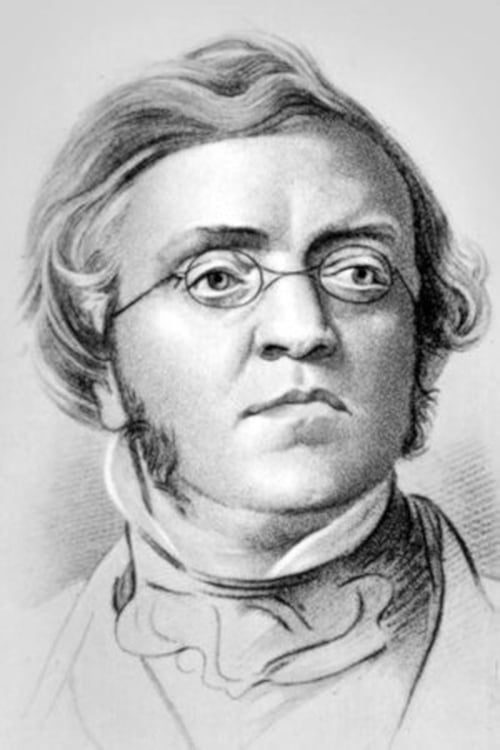 